МУНИЦИПАЛЬНОЕ УЧРЕЖДЕНИЕ УПРАВЛЕНИЕ ОБРАЗОВАНИЯ АДМИНИСТРАЦИИ МУНИЦИПАЛЬНОГО ОБРАЗОВАНИЯ«КУЗОВАТОВСКИЙ РАЙОН» УЛЬЯНОВСКОЙ ОБЛАСТИПРИКАЗот 06.09.2023 г.                                                                                        № 107-ОДОб организации  проведения школьного этапавсероссийской олимпиады школьников и региональной олимпиады по краеведению и родным (татарский, мордовский) языкам и литературе в 2023-2024 учебном году В соответствии с приказом Министерства просвещения Российской Федерации от 27.11.2020 № 678 «Об утверждении Порядка проведения всероссийской олимпиады школьников» (с изменениями от 26.01.2023 № 55), распоряжениями Министерства просвещения и воспитания Ульяновской области от 23.06.2022 № 1299-р «Об утверждении Порядка проведения региональной олимпиады по родным (татарский, чувашский, мордовский) языкам и литературе, от 18.07.2022 № 1495-р «Об утверждении Положения о проведении региональной  олимпиады по краеведению» и в целях выявления высокомотивированных обучающихся образовательных организаций, склонных к научной, исследовательской деятельности, содействия процессам развития этнокультурного образования, сохранения культурных традиций Поволжья и координации действий по организации и проведению школьного этапа всероссийской олимпиады школьников и региональных олимпиад по краеведению, родным(татарскому, чувашскому, мордовскому) языкам и литературе(далее Региональных олимпиад) в 2023-2024 учебном году, распоряжением  Министерства просвещения и воспитания Ульяновской области от 21.08.2023  № 1704-р «Об организации и проведении школьного этапа всероссийской олимпиады школьников и региональных олимпиад по краеведению и родным (татарскому, чувашскому, мордовскому) языкам и литературе в 2023-2024 учебном году,    приказываю:1.Назначить  Исаеву Ю.В., начальника отдела обеспечения доступности и качества образования МУ «Управление образования»  ответственным лицом за организацию, подготовку и проведение школьного и муниципального этапов  Всероссийской  олимпиады школьников в 2023-2024 учебном году.2. Провести школьный этап  Всероссийской  олимпиады школьников в соответствии  с организационно- технологической моделью.2. Руководителям общеобразовательных организаций:2.1. Назначить ответственных лиц из числа педагогических работников за организацию, подготовку и проведение школьного  этапа Олимпиады, возложив на них персональную ответственность за соблюдение строгой конфиденциальности при тиражировании заданий для участников, проверке выполненных заданий членами жюри во избежание утечки информации, приводящей к искажению объективности результатов.2.2.Информировать обучающихся и их родителей (законных представителей)  о  сроках и местах проведения школьного этапа олимпиады по каждому учебному предмету.  2.3. Актуализировать данные по количественному контингенту обучающихся в общеобразовательных организациях в федеральной информационной системе оценки качества образования (ФИС ОКО)00 в срок до 10 сентября 2023 года.2.4.Провести  школьный этапа всероссийской олимпиады школьников в соответствии  с организационно-технологической моделью  с 18.09.2023 по 28.10.2023(Приложение № 1): -с использованием дистанционных информационно-коммуникативных технологий на технологической платформе «Сириус.Курсы» в соответствии с утверждённым графиком по следующим образовательным предметам: физика, биология, астрономия, химия, математика, информатика, экология, немецкий язык, экономика, география, основы безопасности жизнедеятельности; - для обучающихся   4-11 классов в очном формате по русскому языку; -для обучающихся 5-11 классов  в очном формате по  общеобразовательным предметам: английский язык, искусству(мировая художественная культура), история, право, обществознание, литература, физическая культура, технология;-для обучающихся 8-11 классов в очном формате  школьный этап региональной олимпиады по краеведению (7.10.2023 г);-для обучающихся 5-11 классов в очном формате региональной олимпиады по родным (татарский, чувашский, мордовский) языкам и литературе(21.10.2023) г. 2.5.Обеспечить проведение надлежащего инструктажа с участниками  школьного этапа Олимпиады о правилах проведения Олимпиады в  очном  и дистанционном режимах.2.5. Обеспечить соблюдение информационной безопасности и секретности содержания олимпиадных заданий.3.Утвердить прилагаемую организационно-технологическую модель проведения школьного этапа всероссийской олимпиады школьников(Приложение № 2)4. Представить отчет о проведении школьного этапа Олимпиады  30.10.2023 на электронный адрес kuzov_roo@mail.ru  (ФОРМЫ отчёта прилагаются) 5. Контроль за исполнением настоящего  приказа возложить  на начальника отдела обеспечения  доступности и качества образования МУ «Управление образования» Исаеву Ю.В.Приложение №1к приказу  № 107-ОД от 06.09.2023Графикпроведения школьного этапа всероссийской олимпиады школьников для обучающихся 4-11 классов в 2023-2024 учебном годуДистант* - соревновательный тур пройдёт на технологической платформе «Сириус.курсы» (необходимая информации об организации туров размещена на сайте: https://siriusolymp.ru/ )Дистант ** - соревновательные туры будут организованы на сайте тестирующей системы uts.sirius.online____________________________Приложение №2к приказу  № 107-ОД от 06.09.2023Организационно-технологическая модельпроведения школьного этапа всероссийской олимпиады школьников 
в 2023-2024 учебном годуОбщие положенияОрганизационно-технологическая модель проведения школьного этапа всероссийской олимпиады школьников в 2023-2024 учебном году (далее – Модель) составлена на основании Порядка проведения всероссийской олимпиады школьников (далее – Порядок), утверждённого приказом Министерства просвещения Российской Федерации от 27.11.2020 № 678 (с изменениями), методических рекомендаций по организации и проведению школьного и муниципального этапов всероссийской олимпиады школьников в 2023-2024 учебном году, утвержденных Центральной предметно-методической комиссией и определяет условия организации и проведения школьного этапа всероссийской олимпиады школьников (далее – Олимпиада) в 2023-2024 учебном году, её организационное и методическое обеспечение, порядок определения призёров и победителей, порядок организации и проведения постолимпиадных мероприятий.Олимпиада проводится с целью выявления и развития у обучающихся творческих способностей и интереса к научной (научно-исследовательской) деятельности, пропаганды научных знаний, отбора лиц, проявивших выдающиеся способности, в составы сборных команд РФ для участия в международных олимпиадах по общеобразовательным предметам.Рабочим языком проведения Олимпиады является русский язык.Олимпиада на территории муниципального образования «Кузоватовский район» Ульяновской области проводится по следующим общеобразовательным предметам: математика, русский язык, иностранный язык (английский, немецкий), информатика, физика, химия, биология, экология, география, астрономия, литература, история, обществознание, экономика, право, искусство (мировая художественная культура), физическая культура, технология, основы безопасности жизнедеятельности для обучающихся по образовательным программам основного общего и среднего общего образования.Для обучающихся по образовательным программам начального общего образования Олимпиада проводится по русскому языку и математике.Форма проведения Олимпиады – очная.При проведении школьного этапа Олимпиады допускается использование информационно-коммуникационных технологий в части выполнения олимпиадных заданий, проверки и анализа олимпиадных заданий, показа выполненных олимпиадных работ, процедуры рассмотрения апелляции о несогласии с выставленными баллами при условии соблюдения требований законодательства Российской Федерации в области защиты персональных данных.Участие в Олимпиаде на добровольной основе принимают обучающиеся, осваивающие основные образовательные программы начального общего, основного общего и среднего общего образования в организациях, осуществляющих образовательную деятельность, а также лица, осваивающие указанные образовательные программы в форме самообразования или семейного образования.Участники Олимпиады, осваивающие образовательные программы в форме самообразования или семейного образования, принимают участие в школьном этапе Олимпиады по их выбору в образовательной организации, в которую они зачислены для прохождения промежуточной и (или) государственной итоговой аттестации по соответствующим образовательным программам, в том числе с использованием информационно-коммуникационных технологий, или в образовательной организации по месту проживания участника Олимпиады.Участники Олимпиады с ограниченными возможностями здоровья 
и дети-инвалиды принимают участие в Олимпиаде на общих основаниях.Проведение ОлимпиадыОбеспечение доступности участия в ОлимпиадеВ целях обеспечения доступности участия в Олимпиаде и равных условий для каждого обучающегося рекомендуется в каждой общеобразовательной организации муниципального образования «Кузоватовский район» Ульяновской области до 18.09.2023 разместить информационный стенд, содержащий следующую информацию о всероссийской олимпиаде школьников:-Порядок проведения всероссийской олимпиады школьников, утверждённый приказом Министерства просвещения Российской Федерации 
от 27.11.2020 № 678 (с изменениями);-приказ МУ «Управление образования» № 107-ОД от 06.09.2023 «Об организации и проведении школьного этапа всероссийской олимпиады школьников в 2023-2024 учебном году»;-продолжительность соревновательных туров, график и место проведения Олимпиады по каждому общеобразовательному предмету;график и место проведения разбора заданий и показа работ по каждому общеобразовательному предмету;-порядок подачи, формат и место проведения апелляции по каждому общеобразовательному предмету;формы согласий на обработку персональных данных, заявлений на показ работ и апелляцию;-место размещения предварительных и итоговых результатов Олимпиады по каждому общеобразовательному предмету;-контактные данные «Горячей линии» по вопросам организации и проведения всероссийской олимпиады школьников: ссылку на сайт организаторов школьного, муниципального этапов Олимпиады, а также контактные данные ответственного за проведение школьного и муниципального этапов всероссийской олимпиады школьников на территории муниципального образования, наименование регионального координатора – «ОГАН ОО Центр «Алые паруса», 8(8422)22-93-83 доб.211, адрес сайта: https://odarendeti73.ru раздел «Олимпиады и конкурсы» - «ВсОШ» - «Школьный этап». Также на сайтах МУ «Управление образования», школьных сайтах в информационно-телекоммуникационной сети «Интернет» необходимо разместить информацию о графиках, порядке и месте проведения Олимпиады, контактных данных Горячий линий по вопросам организации и проведения всероссийской олимпиады школьников (муниципального и регионального уровней).Организатор Олимпиады:Организаторами Олимпиады являются органы местного самоуправления муниципальных образований Ульяновской области, осуществляющие управление в сфере образования и руководители общеобразовательных организаций, подведомственных Министерству просвещения и воспитания Ульяновской области.Организатор Олимпиады:назначает ответственных за подготовку, организацию и проведение Олимпиады, в том числе для предоставления статистического отчёта о проведении Олимпиады в уполномоченную организацию на проведение этапов всероссийской олимпиады школьников на территории Ульяновской области – «ОГАН ОО Центр «Алые паруса» (далее – Центр). Отчёт формируется в двух форматах: документ MicrosoftExcel и pdf (скан за подписью руководителя органа местного самоуправления муниципального образования Ульяновской области, осуществляющего управление в сфере образования или руководителя общеобразовательной организации, подведомственной Министерству просвещения и воспитания Ульяновской области);утверждает составы оргкомитета, жюри, апелляционных комиссий по каждому общеобразовательному предмету не позднее чем за 15 календарных дней до начала проведения Олимпиады;обеспечивает:доступ общеобразовательных организаций к информационно-коммуникационной сети «Интернет» и федеральной информационной системе оценки качества образования (ФИС ОКО);проведение Олимпиады согласно графику, утверждённому Министерством просвещения и воспитания Ульяновской области;создание специальных условий для участников Олимпиады с ограниченными возможностями здоровья и детей-инвалидов, учитывая состояние их здоровья, особенности психофизического развития.    	определяет сроки расшифрования олимпиадных работ, процедуру регистрации участников Олимпиады, проведения постолимпиадных мероприятий по каждому общеобразовательному предмету не позднее чем за 15 календарных дней до начала проведения Олимпиады;письменно информирует не позднее чем за 10 календарных дней до даты начала Олимпиады руководителей общеобразовательных организаций своего муниципального образования, участников Олимпиады и их родителей (законных представителей) о сроках и местах проведения Олимпиады по каждому общеобразовательному предмету, а также о Порядке и утверждённых нормативных правовых актах, регламентирующих организацию и проведение Олимпиады по каждому общеобразовательному предмету;устанавливает квоту победителей и призёров Олимпиады.Оргкомитет Олимпиады:Обеспечивает:организацию и проведение Олимпиады;сбор и хранение заявлений от родителей (законных представителей) обучающихся, заявивших о своём участии в Олимпиаде, об ознакомлении с Порядком и о согласии на публикацию результатов по каждому общеобразовательному предмету на официальном сайте в информационно-телекоммуникационной сети «Интернет» (приложение 1). Хранение заявлений осуществляется не менее 1 года. Согласие родителей (законных представителей) участников Олимпиады даётся в одном экземпляре не позднее 3 календарных дней до начала проведения Олимпиады (п.25 Порядка).Условия проведения ОлимпиадыПунктами проведения Олимпиады являются общеобразовательные организации муниципального образования «Кузоватовский район»  Ульяновской области.Обучающимся, выразившим желание участвовать в двух предметных олимпиадах, проводимых в один и тот же день, такая возможность может быть предоставлена, однако время для выполнения олимпиадных заданий не продлевается.Обучающимся, желающим выполнить задания двух и более параллелей, предоставляется такая возможность, но время для выполнения олимпиадных заданий не продлевается.В пункте проведения Олимпиады вправе присутствовать представитель организатора, оргкомитета, общественные наблюдатели при предъявлении документа, удостоверяющего личность и удостоверения, медицинские работники, технические специалисты, занятые обслуживанием оборудования, используемого при проведении Олимпиады, представители СМИ (до начала выдачи олимпиадных заданий участникам).До начала соревновательных туров Олимпиады по каждому общеобразовательному предмету представитель Оргкомитета информирует участников о продолжительности выполнения олимпиадных заданий, о графике проведения анализа олимпиадных заданий, показе выполненных олимпиадных работ, порядке подачи и рассмотрения апелляции о несогласии с выставленными баллами, об основаниях для удаления с Олимпиады, а также о времени и месте ознакомления с результатами Олимпиады (п.18 Порядка).3.Формат проведения ОлимпиадыВ 2023-2024 учебном году на территории муниципального образования «Кузоватовский район»  Ульяновской области Олимпиада пройдёт в двух форматах:в очном формате по следующим общеобразовательным предметам: французский язык, искусство (мировая художественная культура), русский язык, история, право, обществознание, английский язык, литература, физическая культура, технология;в дистанционном формате с использованием цифровых ресурсов Образовательного центра «Сириус» по следующим общеобразовательным предметам: информатика, математика, биология, астрономия, физика, химия, экология, немецкий язык, экономика, география, основы безопасности жизнедеятельности.4.Проведение Олимпиады в очном форматеДля передачи материалов при проведении Олимпиады в очном формате используется облачное хранилище (далее – облачное хранилище). Для работы с облачным хранилищем необходимо иметь действующий аккаунт, т.е. регистрацию на данной электронной платформе.Передачу материалов Олимпиады будет осуществлять Исаева Ю.В., начальник отдела МУ «Управление образования» (контактные данные: 8(84237) 2-19-36).В день проведения Олимпиады за два часа до начала соревновательного тура в облачном хранилище размещаются бланки олимпиадных заданий. Начало соревновательного тура в 10:00 по местному времени.Ответы и критерии оценивания олимпиадных заданий размещаются в облачном хранилище в день проведения соревновательного тура не позднее 15:00 по местному времени.Разработку заданий для Олимпиады осуществляют региональные предметно-методические комиссии на основании методических рекомендаций Центральной предметно-методической комиссии по каждому общеобразовательному предмету.5.Проведение Олимпиады в дистанционном формате 
на технологической платформе «Сириус.Курсы»Олимпиада для обучающихся 4-11 классов по шести общеобразовательным предметам (физика, биология, химия, астрономия, математика, информатика) пройдёт в дистанционном формате на платформе «Сириус.Курсы». Необходимая информация для организаторов и участников располагается на сайте https://siriusolymp.ru/ .Алгоритм действий общеобразовательных организаций:1.Актуализация информации по количественному контингенту обучающихся в общеобразовательной организации на сайте федеральной информационной системы оценки качества образования (ФИС ОКО). Эта процедура необходима для формирования кодов для участников Олимпиады для входа в тестирующую систему на платформе «Сириус.Курсы»;2.Для получения кодов участников Олимпиады ответственному в общеобразовательной организации необходимо войти на сайт ФИС ОКО под логином школы и скачать zip-архив;3.Разархивировать папку, в которой содержится информация кодов по каждому классу и каждому общеобразовательному предмету. Ответственный должен получить от классных руководителей список участников по каждому общеобразовательному предмету (физика, биология, химия, астрономия, математика, информатика) и внести данные (ФИО участника) в разархивированные таблицы. Таблицы с внесёнными данными необходимо сохранить для дальнейшей расшифровки результатов. Эта информация является конфиденциальной;4.Ответственный должен выдать коды участникам по каждому общеобразовательному предмету с учётом класса, за который он выполняет олимпиадные задания любым удобным способом (в распечатанном или электронном виде). В случае, если участник выполняет задания для более старшего класса, то код участника он получает за тот класс, за который выполняет задание. Также необходимо предусмотреть выдачу памяток для участников с указанием адреса сайта тестирующей системы;5.В день проведения Олимпиады по конкретному общеобразовательному предмету (согласно утверждённому графику Министерства просвещения и воспитания Ульяновской области) участник заходит на сайт тестирующей системы (uts.sirius.online), вводит код, заполняет данные ФИО (последнее при наличии) и приступает к выполнению олимпиадных заданий. В случае, если у участника при входе в тестирующую систему «выпадает» ошибка, необходимо проверить правильность ввода кода и персональных данных. Если вход в систему всё же невозможен, то участнику необходимо обратиться к классному руководителю, а ему в свою очередь к ответственному в организации для выдачи нового кода с обязательным внесением данных участника в таблицу для расшифрования. Воспользоваться кодом можно только единожды.6.Участникам разрешается выходить в тестирующую систему с электронных устройств (школьных компьютеров, личных ноутбуков, мобильных телефонов, планшетов). 7.Участникам запрещается пользоваться справочными материалами, электронно-вычислительной техникой, кроме той, что разрешена к использованию Требованиями проведения Олимпиады по конкретному общеобразовательному предмету. Также запрещено использование личных записей, заранее подготовленной информации, мобильных средств связи.Отсчёт времени на выполнение олимпиадных заданий начинается с момента начала тестирования и не останавливается в случае закрытия или сворачивания страницы. Участники смогут ознакомиться с результатами проверки при входе 
в тестирующую систему по тому же коду, что и для участия в ШЭ ВсОШ. Тут же можно просмотреть свои ошибки и увидеть правильные ответы.Разбор заданий будет подготовлен разработчиками заданий. Просмотр разбора заданий необходимо организовать централизованно с участием учителя-предметника по конкретному общеобразовательному предмету. В рамках разбора заданий будут опубликованы следующие материалы: правильные ответы в тестирующей системе, текстовое решение олимпиадных заданий, видеоразбор. По итогам просмотра и разбора олимпиадных заданий участник может задать вопросы учителю-предметнику, участвующему в разборе заданий. В случае, если учитель-предметник не сможет дать ответ участнику, вопрос направляется по цепочке «от учителя-----ответственному в организации-----муниципальному координатору-----региональному координатору».11.Заявление на апелляцию принимается ответственным в общеобразовательной организации и в отсканированнном виде передается муниципальному координатору-----региональному координатору-----региональной апелляционной комиссии. О времени проведения апелляции будет сообщено дополнительно муниципальному координатору. *Апелляция направляется в региональную апелляционную комиссию в случае, если учитель-предметник не может дать мотивированный ответ на апелляцию.12.Результаты для расшифровки участников общеобразовательной организации в зашифрованном виде ответственный получает на сайте ФИС ОКО.Проведение Олимпиады в дистанционном формате 
на технологической платформе «Сириус.Курсы» Олимпиада для обучающихся 5-11 классов по пяти общеобразовательным предметам (экология, немецкий язык, экономика, география, основы безопасности жизнедеятельности) пройдёт в дистанционном формате на сайте тестирующей системы uts.sirius.online.Алгоритм действий при проведении Олимпиады:1. В срок до 10.09.2023 муниципальные координаторы передают Центру сведения о количестве обучающихся в муниципальном образовании в каждой параллели по установленной Центром форме. Эта процедура необходима для формирования кодов для участников Олимпиады для входа в тестирующую систему.2. Коды участников Олимпиады генерируются Центром по каждому общеобразовательному предмету по каждой параллели и направляются по электронной почте муниципальному координатору не позднее, чем за 10 календарных дней до начала соревновательного тура по общеобразовательному предмету. На случай утери участником своего кода или появления дополнительных участников Центр по запросу муниципального координатора генерирует резервные коды, которые направляются муниципальному координатору вместе с основными.3. Муниципальный координатор распределяет данные коды между общеобразовательными организациями муниципального образования (руководители общеобразовательных организаций, подведомственных Министерству просвещения и воспитания Ульяновской области – между обучающимися). 4. Ответственный в образовательной организации формирует список участников Олимпиады по каждому общеобразовательному предмету и вносит в него сведения о каждом участнике олимпиады (ФИО, пол, дата рождения, гражданство, класс участия, класс обучения, полное наименование общеобразовательной организации, наименование муниципального образования, СНИЛС) и присваивает участникам коды, полученные от муниципального координатора. Таблицы с внесёнными данными необходимо сохранить для дальнейшей расшифровки результатов. Эта информация является конфиденциальной.5. Ответственный в общеобразовательной организации должен выдать коды участникам по каждому общеобразовательному предмету с учётом класса, за который он выполняет олимпиадные задания любым удобным способом (в распечатанном или электронном виде). В случае, если участник выполняет задания для более старшего класса, то код участника он получает за тот класс, за который выполняет задание. Также необходимо предусмотреть выдачу памяток для участников с указанием адреса сайта тестирующей системы.6. В день проведения Олимпиады по конкретному общеобразовательному предмету (согласно утверждённому графику Министерства просвещения и воспитания Ульяновской области) участник заходит на сайт тестирующей системы (uts.sirius.online), вводит код, заполняет данные ФИО (последнее при наличии) и приступает к выполнению олимпиадных заданий. В случае, если у участника при входе в тестирующую систему «выпадает» ошибка, необходимо проверить правильность ввода кода и персональных данных. Если вход в систему всё же невозможен, то участнику необходимо обратиться к классному руководителю, а ему в свою очередь к ответственному в общеобразовательной организации для выдачи нового кода с обязательным внесением данных участника в таблицу для расшифрования. Воспользоваться кодом можно только единожды.7. Участникам разрешается выходить в тестирующую систему с электронных устройств (школьных компьютеров, личных ноутбуков, мобильных телефонов, планшетов). 8. Участникам запрещается пользоваться справочными материалами, электронно-вычислительной техникой, кроме той, что разрешена к использованию Требованиями проведения Олимпиады по конкретному общеобразовательному предмету. Также запрещено использование личных записей, заранее подготовленной информации, мобильных средств связи.9. Отсчёт времени на выполнение олимпиадных заданий начинается с момента начала тестирования и не останавливается в случае закрытия или сворачивания страницы. 10. Участники смогут ознакомиться с результатами проверки при входе в тестирующую систему по тому же коду, что и для участия в ШЭ ВсОШ. Тут же можно просмотреть свои ошибки и увидеть правильные ответы.11. Заявление на апелляцию принимается ответственным в общеобразовательной организации и передается в апелляционную комиссию. В случае, если апелляционная комиссия не может дать мотивированный ответ на апелляцию, заявление на апелляцию передается муниципальному координатору-----в Центр-----председателю региональной предметно-методической комиссии, который даёт необходимые разъяснения председателю апелляционной комиссии.12. Контроль за подведением итогов и сбором данных для статистического отчета по установленной Центром форме осуществляет муниципальный координатор.4.Определение победителей и призёров ОлимпиадыКоличество победителей и призёров Олимпиады не должно превышать 45% от общего числа приглашённых участников Олимпиады по каждому общеобразовательному предмету, при этом число победителей не должно превышать 8% от общего числа приглашённых участников Олимпиады по каждому общеобразовательному предмету; победителем, призёром Олимпиады не может признаваться участник, набравший менее 50% от максимально возможного количества баллов, предусмотренного методикой оценивания выполненных олимпиадных работ. В случае, когда у участника, определяемого в качестве победителя или призёра, оказывается количество баллов такое же, как и у следующих в итоговой рейтинговой таблице за ним, данный участник или участники, имеющие с ним равное количество баллов, признаются победителями или призёрами.___________________________Начальник  МУ«Управление образования»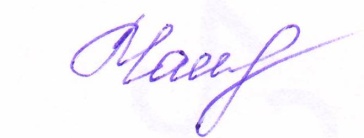                Е.П. Чамкаева№ п/пНаименование общеобразовательного предметаКлассыФормат проведенияДата проведения1Французский язык5-11Очный 18.09.20232Искусство (МХК)5-11Очный 20.09.2023 (теор.тур)21.09.2023 (защита проекта)3Немецкий язык5-11Дистант**22.09.20234Русский язык4-11Очный 26.09.20235Физика7-11Дистант*28.09.20236Экономика5-11Дистант**29.09.20237Астрономия5-11Дистант*02.10.20238История5-11Очный 03.10.20239Химия7-11Дистант*05.10.202310Право9-11Очный 10.10.202311Обществознание6-11Очный 11.10.202312Биология5-11Дистант*12.10.202313Основы безопасности жизнедеятельности5-11Дистант**13.10.2023 (теор.тур)13Основы безопасности жизнедеятельности5-11Очный 14.10.2023 (практ.тур)14Английский язык5-11Очный 17.10.202315Литература5-11Очный 18.10.202316Математика4-6Дистант*19.10.202317Математика7-11Дистант*20.10.202318Экология9-11Дистант**23.10.202319География5-11Дистант**24.10.202320Технология5-11Очный 25.10.202321Информатика5-11Дистант*26.10.202322Физическая культура5-11Очный27.10.2023 (теор.тур)28.10.2023 (практ.тур)